Govan Housing Association
Community Fund Application Form
2022-2023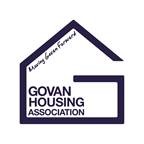 When completed please return to: Community Fund, Govan Housing Association, 35 McKechnie Street, Govan, Glasgow G51 3AQOr email to: community@govanha.org.ukIf you would like help with your application please phone 0141 406 6638 or phone or text 07521 054411 or email community@govanha.or.gukApplications will be considered 3 times a year: 31st March, 30th May and 30th September. Thank you and good luck!Project NameProject NameProject Background Project Background Project SummaryProject SummaryCommunity Fund CriteriaPlease mark with an ‘X’ where applicable for your projectCommunity Fund CriteriaPlease mark with an ‘X’ where applicable for your projectContributes to the quality of life in areas where Govan Housing tenants and residents reside, for example, to improve the environment and promote healthy communities Encourages community involvement specifically for families, children or young peopleSupports tenancy sustainment, making Govan a long-term homeIncreases volunteering or employment opportunitiesEnhances digital skillsGroup or Project Requesting Funds: (please write full lead contact name and include a contact phone number and/or email address)Group or Project Requesting Funds: (please write full lead contact name and include a contact phone number and/or email address)Amount RequestedAmount RequestedMatched Funding (if applicable)Matched Funding (if applicable)Benefit to Community and any additional notesBenefit to Community and any additional notes